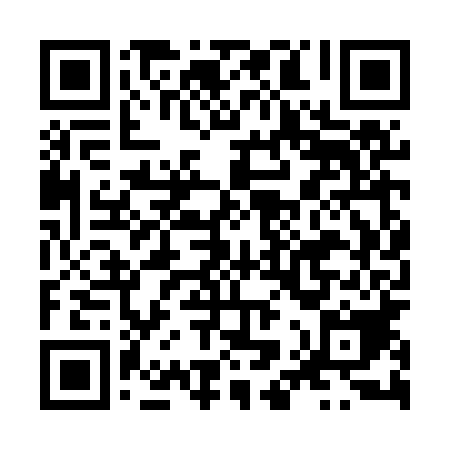 Prayer times for Kolonia Prawiedniki, PolandMon 1 Apr 2024 - Tue 30 Apr 2024High Latitude Method: Angle Based RulePrayer Calculation Method: Muslim World LeagueAsar Calculation Method: HanafiPrayer times provided by https://www.salahtimes.comDateDayFajrSunriseDhuhrAsrMaghribIsha1Mon4:076:0512:345:017:038:542Tue4:046:0212:335:027:058:563Wed4:026:0012:335:037:078:584Thu3:595:5812:335:047:089:005Fri3:565:5612:325:067:109:026Sat3:535:5412:325:077:129:057Sun3:505:5112:325:087:139:078Mon3:475:4912:325:097:159:099Tue3:445:4712:315:107:179:1110Wed3:415:4512:315:117:189:1411Thu3:395:4312:315:127:209:1612Fri3:365:4012:305:147:219:1813Sat3:335:3812:305:157:239:2114Sun3:305:3612:305:167:259:2315Mon3:275:3412:305:177:269:2616Tue3:245:3212:305:187:289:2817Wed3:205:3012:295:197:309:3118Thu3:175:2812:295:207:319:3319Fri3:145:2612:295:217:339:3620Sat3:115:2412:295:227:359:3821Sun3:085:2212:285:237:369:4122Mon3:055:2012:285:247:389:4423Tue3:025:1812:285:267:409:4624Wed2:585:1612:285:277:419:4925Thu2:555:1412:285:287:439:5226Fri2:525:1212:285:297:449:5527Sat2:495:1012:275:307:469:5728Sun2:455:0812:275:317:4810:0029Mon2:425:0612:275:327:4910:0330Tue2:385:0412:275:337:5110:06